Chương II	CẦU CUNG & THỊ TRƯỜNGSỰ CO GIÃN CỦA CẦU	Co giãn theo giáTính hệ số co giãn khoảng	Tính hệ số co giãn điểm	Ed>1	Cầu co giãn nhiều	P nghịc
h biến TREd<1	Cầu co giãn ít		P đồng biến TREd=1	Cầu co giãn đơn vị	TR không đổi (TRmax)Ed=0	Cầu htoàn 0 co giãnEd=∞	Cầu htoàn co giãnCo giãn theo giá chéoExy>0	X & Y hàng hóa thay thếExy<0	X & Y hàng hóa bổ sungExy=0	X & Y hàng hóa không liên quanTheo thu nhập dân cư (I)Ei>1	X là hàng cao cấp0<Ei<1  X là hàng thiết yếuEi<0	X là hàng thứ cấpGÁNH NẶNG THUẾ AI CHỊU?Ed<Es		Ng tiêu thụ chịu thuế nhiều hơnEd>Es		NSX chịu thuế nhiều hơnEd=∞		NSX chịu thuế hoàn toànEd=0		Ng tiêu thụ chịu thuế hoàn toànChương III	HÀNH VI NGƯỜI TIÊU THỤTổng dụng ích			TUDụng ích biên tế		MUTiêu dùng tối ưu		Chương IV	LÝ THUYẾT VỀ DOANH NGHIỆPSẢN XUẤT TRONG NGẮN HẠNNăng suất TB của lđộng		Năng suất biên tế  của lđộng	MPL>0 -> Q tăng		MPL>APL -> APL tăng	MPL<0 -> Q giảm		MPL<APL -> APLgiảm	MPL=0 -> Q max		MPL=APL -> APL max	SẢN XUẤT TRONG DÀI HẠNNăng suất biên tế  của vốn	Kết hợp tối ưu		Tỷ lệ thay thế biên tế kỹ thuật	NĂNG SUẤT THEO QUY MÔƟQ=f(λK,λL)	Q1=A.Kα.Lβ	LÝ THUYẾT CHI PHÍNgắn hạnTổng chi phí			TC=FC+VC	Chi phí trung bình			Chi phí cố định trung bình		Chi phí biến đổi trung bình	Chi phí biên tế			MC>AC -> AC tăng		MC<AC -> AC giảm		MC=AC -> AC minDài hạnChi phí trung bình dài hạn	Chi phí biên tế dài hạn		LMC > LAC -> LAC tăngLMC < LAC -> LAC giảmLMC = LAC -> LAC minTỐI ĐA HÓA LỢI NHUẬNLợi nhuận và các chỉ tiêuLợi nhuận			Pr = TR – TCTổng doanh thu		TR = Q×PDoanh thu trung bình		Doanh thu biên tế		Nguyên tắc tối đa hóa lợi nhuậnPrmax				MR=MCChương V	THỊ TRƯỜNG CẠNH TRANH HOÀN HẢOĐăc trưng			D=MR=AR				Đường cầu nằm ngangLợi nhuận tối đa		Prmax=TR-TC				MR=MCTỐI THIỂU LỖDN bị lỗ 	P=AR<AC	AVC<P<AC	tiếp tục sản xuấtP<AVC<AC	ngưng sxTHẶNG DƯ CỦA NHÀ SẢN XUẤT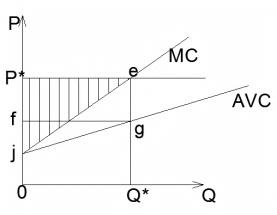 TCCNSC(1DN)=S(p*ej)==S(p*egf)=TR-VC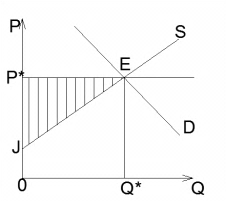 TDCNSX(TN)=S(P*EJ)ĐIỀU TIẾT CỦA CHÍNH PHỦGiá tối đaChưa định giá:- TDư ng t/thụ	CS=S(IP*E)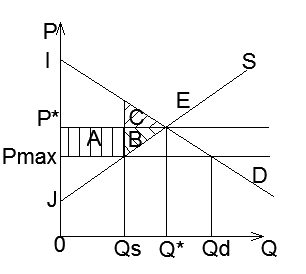 - TDư ng sx	PS=S(JP*E)Khi CP định giá:-TDư ng t/thụ thay đổi	+A-C-TDư ng sx thay đổi		-A-BToàn XH mất mát phúc lợi            -B-C			Giá tối thiểuChưa định giá:- TDư ng t/thụ	CS=S(IP*E)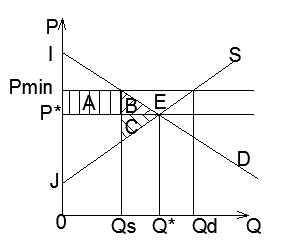 - TDư ng sx	PS=S(JP*E)Khi CP định giá:- TDư ng t/thụ thay đổi	-A-B-TDư ng sx thay đổi		+A-CToàn XH mất mát phúc lợi	-B-CĐiều tiết thuế với các ctyChưa đánh thuế: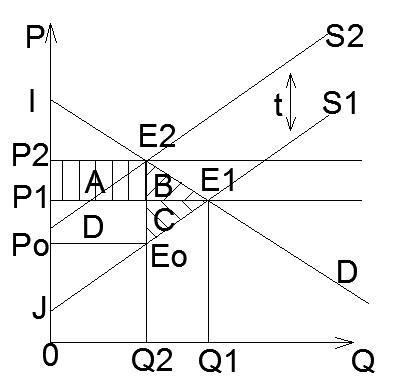 - TDư ng t/thụ	CS=S(IP1E1)- TDư ng sx	PS=S(JP1E1)Khi CP đánh thuế t$/đvsp :- TDư ng t/thụ thay đổi	-A-B	-A-B-TDư ng sx thay đổi		-D-C- CP thu tiền thuế		+A+DToàn XH mất mát phúc lợi	-B-C=S(E0E1E2)Chương VI	THỊ TRƯỜNG ĐỘC QUYỀNDoanh thu biên tế		Lợi nhuận tối đa	PP1	TR – TC=Prmax			PP2	MR=MCĐỊNH GIÁĐạt lợi nhuận tối đa			Đạt lợi nhuận định mức trên chi phí trung bìnha: tỷ số lợi nhuận định mức trên chi phí TBĐạt sản lượng lớn nhất		P tại AR giao AC có QmaxĐạt tổng doanh thu lớn nhất	P tại MR=0 có TRmaxQ : Sản lượng
P : Giá 
1. TR : Doanh thu TR = Q * P
2. TC : Tổng chi phí TC = FC + VC
3. FC : CP cố định FC = TC – VC = AFC * Q
4. VC : CP biến đổi VC = TC – FC = AVC *Q
5. AFC : CP cố định bình quân AFC = FC/Q
6. AVC : CP biến đổi bình quân AVC = VC/Q
7. AC : CP bình quân AC = TC/Q = AFC + AVC
8. MC : CP biên MC = ∆TC/∆Q = (TC)’= (FC+VC)’=(FC)’+(VC)’=0+(VC)’
9. MR : DThu biên MR = ∆TR/∆Q = (TR)’

THỊ TRƯỜNG CẠNH TRANH HOÀN TOÀN
1. Phân tích cân bằng : 
a/ Đường cầu (P)
b/ Đường doanh thu biên MR : MR = P
c/ Đường MC = AC. Đường MC cắt đường AC tại ACmin
Sản lượng : Q1
Giá : P1
∏max = (TR-TC)= P1*Q1 – AC*Q1 = (P1-AC)*Q1
*/ DN tối thiểu hóa thua lỗ :
- Giả sử giá giảm từ P1 xuống P2 (P2=ACmin) DN cân bằng MR=MC
- Sản lượng : Q2 
- Giá : P2
∏ = Tr-TC= P2*Q2 – AC*Q2 (mà P2 = AC)
→ ∏ = 0 : DN hòa vốn
*/ ĐIỂM HÒA VỐN
Nếu là mức giá P3 (AVC <P3<AC)
DN cân bằng MR3 = MC → Q3
Xét P3 : P3 < AC → DN thua lỗ
P3 > AVC → + DN đủ bù vào CPBĐ bình quân
+ DN dư 1 phần bù vào CPCĐịnh
+ Nếu không sx lỗ hoàn toàn định phí
Vậy P3 là mức giá lỗ nhưng DN cần sx để tối thiểu hóa thua lỗ

*/ ĐIỂM ĐÓNG CỬA
Nếu giá giảm xuống là P4 = AVCmin
Xét P4< AC : DN lỗ
P4 = AVC: + Chỉ đủ bù CPBĐ bình quân
+ Lỗ toàn bộ CP – DN ngừng sx


THỊ TRƯỜNG ĐỘC QUYỀN HOÀN TOÀN
1. Đường cầu : P = a.Q + b (a âm)
2. Đường doanh thu biên : 
Doanh thu thu thêm khi bán thêm 1 SP : MR = ∆TR/∆Q = (TR)’ = (P.Q)’
= [(a.Q+b).Q]’ = (aQ2 +b.Q)’
→ MR = 2a.Q + b
Sản lượng : Qmax
Gía : Pmax
∏max = (TR-TC)= Pmax . Qmax – AC .Qmax = (Pmax – AC) . Qmax
3. Chính Phủ qui định giá trần (Pt) : Pt = P = MC
4. Chính Phủ đánh thuế không theo sản lượng : 
∏max = TR-TC’ = Pmax . Qmax – AC’ .Qmax = (Pmax – AC’) . Qmax
5. Chính Phủ đánh thuế theo sản lượng :
DN cân bằng MR = MC’ → Q3↓
Sản lượng : Qt
Gía : Pt. 
∏ = TR-TC’ = Pt . Qt – AC’ .Qt (1)
Giả sử DN cung ứng tại Qt không thuế
Sản lượng : Qt
Gía : Pt. 
∏ = TR-TC = Pt . Qt – AC .Qt (2)
1. pt hàm cầu: Qd = a- bP(b>=0)
2. pt hàm cung: Qs= c+dP (d>=0)
3. tt cân bằng: Pe=Pd=Ps, Qe=Qd=Qs
4. Cs: thặng dư tiêu dùng
Ps: thặng dư sản xuất
NSB: lợi ích ròng xã hội = Cs+ Ps
5. Sự co giãn của cầu theo giá: Ed= %dentaQ/%dentaP
- co giãn khoảng: Ed= dentaQ*P/dentaP*Q
dentaQ=Q2-Q1, Q= (Q1+Q2)/2
dentaP= P2-P1, P= (P1+P2)/2
- co giãn điểm: Ed = Q'd*(P/Q)
6. Sự co giãn của cầu theo thu nhập:
- khoảng: E = dentaQ*I/dentaP*Q
- diểm: E = Q'd*(I/Q)
7> Sự co giãn của cầu theo giá chéo
- khoảng : E = %dentaQx/ %dentaQy= dentaQx*Py/dentaPy*Qx
-điểm : E = Q' * (Py/Qx)
8. sự co giãn của cung theo giá
- khoảng: Es= %dentaQs/%dentaP= dentaQs*Ptb/dentaP*Qtb
- điểm: É = Q's*(P/Qs)
9) U: lợi ích tiêu dùng
TU: tổng lợi ích
MU: lợi ích cận biên
denta TU: sự thay đổi về tổng lợi ích
dentaQ: ............................lượng hàng hóa tiêu dùng
TU= U1 +U2+........................+Un
MU= dentaTU/dentaQ= (TU2-TU1)/(Q2-Q1)
TH có 2 hàng hóa dịch vụ thì: TU= f(x,y)=>MU= TU'
MUx= TU'x, MUy= TU'y
10. Tỷ lệ thay thế cận biên trong tiêu dùng: MRSx/y= -dentay/dentax= MUx/MUy
11. pt đường ngân sách: M=xPx+yPy. độ dốc của đường ngân sách:= -Px/Py
12. điều kiện tiêu dùng tối ưu: MUx/MUy= Px/Py
13. ngắn hạn:
năng suất bình quân (AP): APL=Q/L, APK=Q/K
năng suất cận biên (MP): MPL=dentaQ/dentaL= Q'L, MPK= dentaQ/dentaK=Q'K
14. dài hạn:
chi phí bình quân dài hạn: LAC=LTC/Q
chi phí cận biên dài hạn: LMC= dentaLTC/dentaQ
tỷ lệ thay thế KTCB: MRTS(L/K)= -dentaK/dentaL= MPL/MPK
đường đổng phí: C=Kr+Lw
nguyên tắc tối thiểu hóa chi phí trong dài hạn
MPL/MPK= w/r
15. TR: tổng doanh thu
MR: doanh thu cận biên
MC: chi phí cận biên
pi: lợi nhuận
MR= TR'= dentaTR/dentaQ
TR=P*Q, TRmax <=> MR=0 ( tối đa hóa doanh thu)
pi= TR-TC= (P-AC)*Q, pi max<=> MR= MC

16. Cấu trúc thị trường
AR: DTTB có AR=TR/Q=P
Thị trường cạnh tranh hoàn hảo: nguyên tắc tối đa hóa lợi nhuận là MR=MC=P
Độc quyền: MR=MC
Sức mạnh độc quyền: L= (P-MC)P( 0=<L=<1)
Định giá: P= MC/(1+1/Ed)